Заявка на проживание  второй турнир по художественной гимнастике на призы ЗМС Александры Солдатовой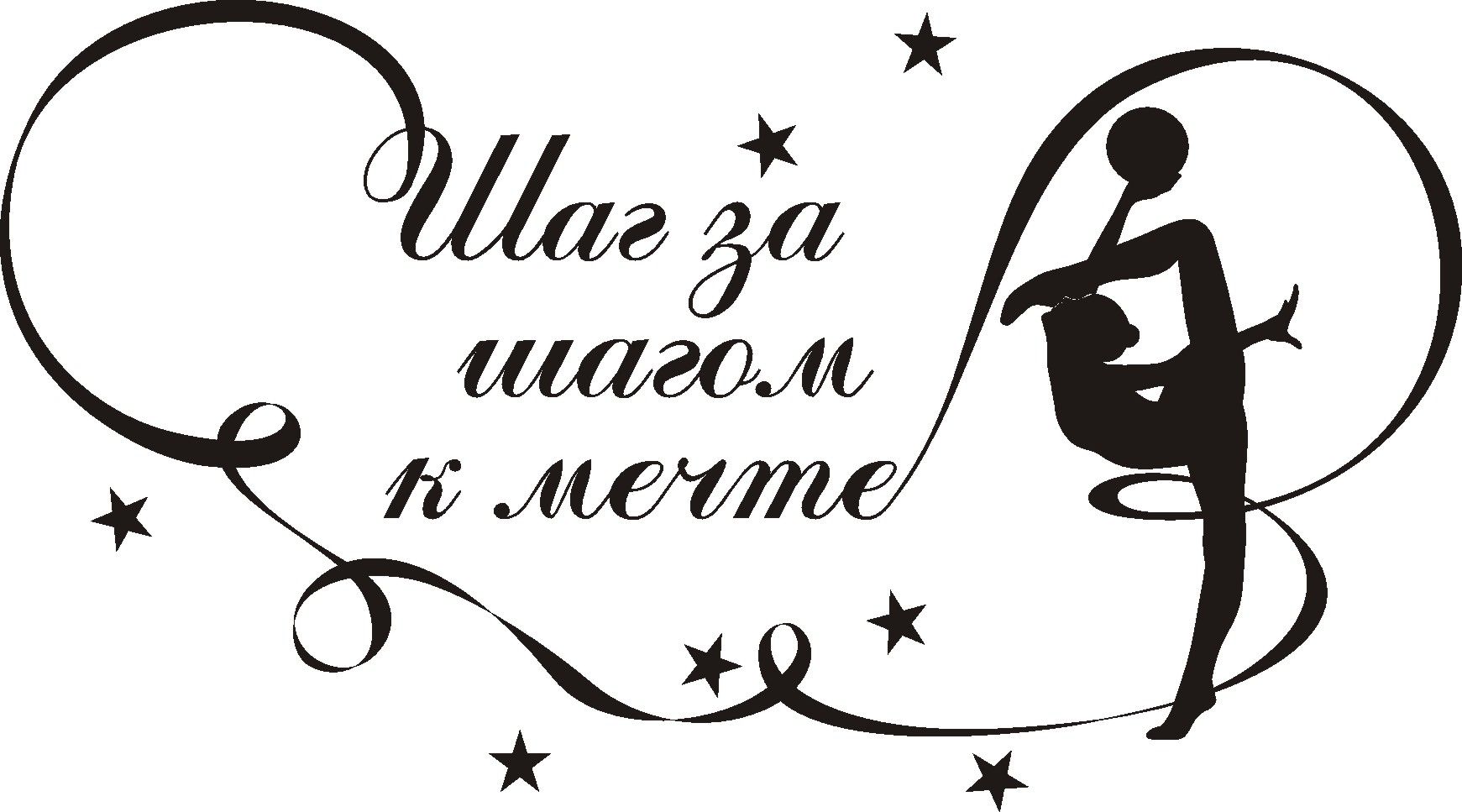 Заявки установленной формы для проживания подавать на почту: ermakova@sport-sbor.ru+7 965-286-99-40 Ольга ЕрмаковаКоманда……………….Город…………Ответственное лицо………………………..Контактный телефон…………………..Команда……………….Город…………Ответственное лицо………………………..Контактный телефон…………………..Команда……………….Город…………Ответственное лицо………………………..Контактный телефон…………………..Команда……………….Город…………Ответственное лицо………………………..Контактный телефон…………………..Команда……………….Город…………Ответственное лицо………………………..Контактный телефон…………………..ФИОДата рожденияДокумент удостоверяющий личность (паспорт/свидетельство о рождении)Дата заезда/дата выездаДополнительная информация* Расчетный час 12:00* Расчетный час 12:00* Расчетный час 12:00* Расчетный час 12:00* Расчетный час 12:00